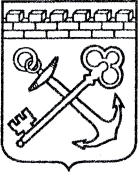 АДМИНИСТРАЦИЯ ЛЕНИНГРАДСКОЙ ОБЛАСТИКОМИТЕТ ПО КУЛЬТУРЕ ЛЕНИНГРАДСКОЙ ОБЛАСТИПРИКАЗ«___»____________2019 г.                                                                №_______________г. Санкт-ПетербургОб установлении предмета охраныобъекта культурного наследия регионального значения«Достопримечательное место «Дорога жизни»В соответствии со ст. ст. 9.2, 20, 33 Федерального закона от 25 июня              2002 года № 73-ФЗ «Об объектах культурного наследия (памятниках истории                       и культуры) народов Российской Федерации», ст. 4 областного закона от 25 декабря 2015 года № 140-оз «О государственной охране, сохранении, использовании                            и популяризации объектов культурного наследия (памятников истории и культуры) народов Российской Федерации, расположенных на территории Ленинградской области», п. 2.2.2. Положения о комитете по культуре Ленинградской области, утвержденного постановлением Правительства Ленинградской области                                от 24 октября 2017 года № 431, приказываю:1. Установить предмет охраны объекта культурного наследия регионального значения «Достопримечательное место «Дорога жизни», включенного в единый государственный реестр объектов культурного наследия (памятников истории                  и культуры) народов Российской Федерации приказом комитета по культуре Ленинградской области от 17 марта 2015 года № 01-03/15-7, согласно приложению               к настоящему приказу.2. Отделу по осуществлению полномочий Ленинградской области в сфере объектов культурного наследия департамента государственной охраны, сохранения и использования объектов культурного наследия комитета по культуре Ленинградской области обеспечить внесение соответствующих сведений в единый государственный реестр объектов культурного наследия (памятников истории                     и культуры) народов Российской Федерации. 3. Отделу взаимодействия с муниципальными образованиями, информатизации и организационной работы комитета по культуре Ленинградской области обеспечить размещение настоящего приказа на сайте комитета по культуре Ленинградской области в информационно-телекоммуникационной сети «Интернет».4. Контроль за исполнением настоящего приказа возложить на заместителя председателя комитета по культуре Ленинградской области – начальника  департамента государственной охраны, сохранения и использования объектов культурного наследия.5. Настоящий приказ вступает в силу со дня его официального опубликования.Председатель комитета                                                                            Е.В. ЧайковскийПодготовил:Главный специалист отдела по осуществлению полномочий Ленинградской области                       в сфере объектов культурного наследия департамента государственной охраны, сохранения и использования  объектов культурного наследия комитета по культуре Ленинградской области_____________________________ И.Е. ЕфимоваСогласовано:Заместитель председателя комитета по культуре Ленинградской области - начальник департамента государственной охраны, сохранения и использования объектов культурного наследия _____________________________ А.Н. КарловНачальник отдела по осуществлению полномочий Ленинградской области в сфере объектов культурного наследия департамента государственной охраны, сохранения                      и использования объектов культурного наследия комитета по культуре Ленинградской области_____________________________ С.А. ВолковаСектор правового обеспечения департамента государственной охраны, сохранения  и использования объектов культурного наследия комитета по культуре Ленинградской области______________________________/__________________/Ознакомлен:Заместитель председателя комитета по культуре Ленинградской области - начальник департамента государственной охраны, сохранения и использования объектов культурного наследия _____________________________ А.Н. КарловНачальник отдела взаимодействия с муниципальными образованиями, информатизации организационной работы комитета по культуре Ленинградской области_____________________________ Т.А. ПавловаПредмет охраны объекта культурного наследия регионального значения«Достопримечательное место «Дорога жизни»Элементы исторической застройки и памятники истории:1.1 Объекты культурного наследия федерального значения, входящие в Ансамбль «Зеленый пояс Славы Ленинграда»:1.2 Объекты культурного наследия регионального значения, входящие                                    в мемориальную зону «Дорога жизни» на территории Ленинградской области                       (в части памятников «Дороги жизни» на участке: Ленинград – Осиновец – Морье – Сосновец, Всеволожский район)1.3 Объекты культурного наследия регионального значения, входящие                                    в мемориальную зону «Дорога жизни» на территории Ленинградской области                       (в части памятников «Дороги жизни» на участке: Кобона – Дусьево, Кировский район)1.4 Выявленные объекты культурного наследия, входящие в мемориальную зону «Дорога жизни» 2. Элементы природного ландшафта:- рельеф, вдоль автомобильной и железнодорожной дороги направлением Ленинград – Морье;- лесные массивы, вдоль автомобильной дороги направлением Ленинград – Морье;- поля и луга, вдоль автомобильной дороги направлением Ленинград – Морье;- рельеф, вдоль железнодорожной дороги направлением Ленинград – Ладожское Озеро;- лесные массивы, вдоль железнодорожной дороги направлением Ленинград – Ладожское Озеро;- поля и луга, вдоль железнодорожной дороги направлением Ленинград – Ладожское Озеро;- природный рельеф между западным берегом Ладожского озера и автодорогой от бухты Морье до мыса Сосновец;- природный рельеф мысов Марьин Нос, Сосновец;- лесные массивы мысов Марьин Нос, Сосновец.- природный рельеф в усадьбе «Елизаветина», Всеволожск; усадьба Бернгардовка (Христиновка), Всеволожск; усадьба Софиевка, Всеволожск; усадьба Ириновка (Марисельская), деревня Ириновка.- лесные массивы (парки) в усадьбе «Елизаветина», Всеволожск; усадьба Бернгардовка (Христиновка), Всеволожск; усадьба Софиевка, Всеволожск; усадьба Ириновка (Марисельская), деревня Ириновка; дуб Ирины, деревня Ириновка.- пойменная территория западного берега Ладожского озера;- долины, поймы речек, безымянных ручьев, озер, прудов, болот;- природный рельеф между восточным берегом Ладожского озера и Новоладожского   канала от устья реки Лавы (деревня Лаврово) до Кареджской косы (деревня Леднево).- пойменная территория восточного берега Ладожского озера;- пойменная территория Новоладожского канала;- поименная территория речки Кобона; - пойменная территория речки Сарья; - рельеф, вдоль дороги направлением Кобона – Дусьево;- лесные массивы, вдоль дороги направлением Кобона – Дусьево;- поля и луга, вдоль дороги направлением Кобона – Дусьево;3.  Фрагменты градостроительной планировки и застройки:- историческое направление двух дорог «Дороги жизни» - железнодорожную и автомобильную.- планировка исторических населенных пунктов – город Всеволожск, поселок Романовка, поселок Корнево, деревня Проба, поселок Рахья, поселок Ириновка, деревня Борисова Грива, поселок Вагоново, деревня Коккорево, поселок Ладожское Озеро, деревня Морье – кварталы, стоящие в первой линии от автомобильной «Дороги жизни».- архитектурно-градостроительные доминанты - мемориал «Цветок жизни», Всеволожск; памятный знак-стела «Балтийские крылья» авиаторам ВВС КБФ, защищавшим Ленинград и «Дорогу жизни» в 1941-1944 гг.; место, где в годы войны находился аэродром, Всеволожск; мемориал в память обороны города в 1941-1944 гг. "Зеленый пояс славы Ленинграда" - "Румболовская Гора"; храм Спаса Нерукотворного образа на «Дороге жизни», Всеволожск; мемориал в память обороны города в 1941-1944 гг. "Зеленый пояс славы Ленинграда" - "Катюша", деревня Корнево; мемориальный комплекс «Разорванное кольцо», деревня Коккорево; комплекс Осиновецкого Маяка, Ладожское озеро.- историческое направление дороги Кобона – Дусьево, где проходила «Дорога жизни».- планировка исторических населенных пунктов – деревня Кобона (Набережная улица реки Кобона), деревня Низово, деревня Мостовая, деревня Бор, деревня Верола, деревня Сухое, деревня Выстав, деревня Дусьево - кварталы, стоящие в первой линии от дороги Кобона – Дусьево.- архитектурно-градостроительные доминанты - Никольская церковь (Церковь Во имя святителя Николая Чудотворца) с колокольней в Кобоне, Никольская церковь (Храм Святителя Николая Чудотворца) в погосте Верола (северо-западная окраина с. Сухое).4. Визуально-композиционные связи:Видовые связи между архитектурно-градостроительными доминантами:- с автомобильной дороги, направлением Ленинград – Морье, на мемориал «Цветок жизни», Всеволожск.- с автомобильной дороги, направлением Ленинград – Морье, на памятный знак-стела «Балтийские крылья» авиаторам ВВС КБФ, защищавшим Ленинград и «Дорогу жизни» в 1941-1944 гг.- с автомобильной дороги, направлением Ленинград – Морье, на мемориал в память обороны города в 1941-1944 гг. "Зеленый пояс славы Ленинграда" - "Румболовская Гора".- с автомобильной дороги, направлением Ленинград – Морье, на храм Спаса Нерукотворного образа на «Дороге жизни», Всеволожск.- с автомобильной дороги, направлением Ленинград – Морье, на мемориал в память обороны города в 1941-1944 гг. "Зеленый пояс славы Ленинграда" - "Катюша", деревня Корнево. - с автомобильной дороги, направлением Ленинград – Морье, на мемориальный комплекс «Разорванное кольцо», деревня Коккорево.- с автомобильной дороги, направлением Ленинград – Морье, на мемориальный комплекс «Разорванное кольцо», деревня Коккорево.- Никольская церковь (Церковь Во имя святителя Николая Чудотворца) с колокольней в Кобоне - музей «Дороги жизни» в Кобоне.Видовые и панорамные связи (бассейны  видимости) с композиционно активными элементами    ландшафта:	- памятник-стела на «Дороге жизни» в Кобоне – Староладожский канал – река Кобона – жилые кварталы деревни Кобона - Никольская церковь (Церковь Во имя святителя Николая Чудотворца) с колокольней в Кобоне - музей «Дороги жизни» в Кобоне.	- Никольская церковь (Церковь Во имя святителя Николая Чудотворца) с колокольней в Кобоне – Ладожское озеро – устье реки Кобона - река Кобона – Староладожский канал  - Новоладожский канал – жилые кварталы деревни Кобона.- историческая дорога Кобона–Дусьево - Никольская церковь (Храм Святителя Николая Чудотворца) в погосте Верола (северо-западная окраина с. Сухое).- перекресток исторических дорог в Дусьево - монумент «Героям Ладоги» в деревне Дусьево.Приложениек приказу комитета по культуреЛенинградской областиот «___»________2019 г. №__________№ Наименование объекта культурного наследияМестонахождениеГраницы территорииЗоны охраны 1Памятник ленинградским детям «Цветок жизни» на «Дороге жизни», 1968-1975, Левенков А.Д.Ленинградская область, Всеволожский район, Всеволожское городскоепоселение, 3–й км шоссе Дорога ЖизниУтверждены приказом комитета по культуре Ленинградской области № 47 от 30.09.2013 г.Утверждены приказом комитета по культуре Ленинградской области № 01-03/15-32 от 03.07.2015 г. 2 Памятные километровые столбы на «Дороге жизни» (43 столба)Ленинградская область, Всеволожский район, Всеволожское городское поселение, шоссе Дорога Жизни, километровый столб № 3 – № 11; Романовское сельское поселение, шоссе Дорога Жизни, километровый столб № 12 – № 20; Рахьинское городское поселение, шоссе Дорога Жизни, километровый столб № 21 – № 45Утверждены приказом комитета по культуре Ленинградской области № 40 от 30.09.2013 г.Утверждены приказом комитета по культуре Ленинградской области № 01-03/15-32 от 03.07.2015 г.3Главный усадебный дом и парк, принадлежавший Оленину АлексеюНиколаевичу, у которого бывали: А.С. Пушкин, И.А. Крылов, А.С. Грибоедов,М.И. Глинка, К.П. Брюллов и др.Ленинградская область,Всеволожский муниципальный район, г. Всеволожск, шоссе Дорога Жизни, 5–й кмУтверждены решением Леноблисполкома № 461 от 20.12.1976 г.Утверждены решением Леноблисполкома № 461 от 20.12.1976 г. 4Памятник «Румболовская гора» на «Дороге жизни»Ленинградская область, Всеволожский район, Всеволожское городское поселение, 10-й км шоссе Дороги ЖизниУтверждены приказом комитета по культуре Ленинградской области № 53 от 30.09.2013 г.Утверждены приказом комитета по культуре Ленинградской области № 01-03/15-32 от 03.07.2015 г. 5Усадьба В.А. Всеволожского, в которой в разные годы бывали композиторы Алябьев Александр Александрович, Верстовский Алексей Николаевич и другие деятели культурыЛенинградская область, Всеволожский муниципальный район, Всеволожское городское поселение, г. Всеволожск, шоссе Дорога Жизни, 11-й кмУтверждены приказом комитета по культуре Ленинградской области № 77 от 26.11.2013 г.6Памятник «Катюша» на «Дороге жизни»Ленинградская область,Всеволожский муниципальный район, Романовское сельское поселение, 16+700 км, шоссе Дорога ЖизниУтверждены приказом комитета по культуре Ленинградской области № 48 от 30.09.2013 г.Утверждены приказом комитета по культуре Ленинградской области № 01-03/15-32 от 03.07.2015 г. 7Памятник «Разорванное кольцо» на «Дороге жизни»Ленинградская область, Всеволожский муниципальный район, Рахьинское городскоепоселение, 39,7 км Дороги жизни, массив Коккорево у спуска к озеру ЛадогаУтверждены приказом комитета по культуре Ленинградской области № 52 от 30.09.2013 г.Утверждены приказом комитета по культуре Ленинградской области № 01-03/15-32 от 03.07.2015 г. 8Рубежи обороны войск Ленинградского фронта в районе ожесточенных боев с немецко–фашистскими оккупантами в 1941–1943 гг.Ленинградская область, Всеволожский район, берега реки Невы и Ладожскогоозера от деревни Большие Пороги до деревни Кокорево 9Памятник-стела на «Дороге жизни»Ленинградская область, Кировский район, дер. Кобона, ул. Староладожский канал, 1 линия, № 2аУтверждены приказом комитета по культуре Ленинградской области №42 от 30.09.2013 г.Утверждены приказом комитета по культуре Ленинградской области №01-03/15-32 от 03.07.2015г.№ Наименование объекта культурного наследияМестонахождениеГраницы территорииЗоны охраны1Памятный знак-стела авиаторам ВВС КБФ, защищавшим Ленинград и Дорогу жизни в 1941-44 гг.; на месте, где в годы войны находился аэродромЛенинградская область, Всеволожский район, Всеволожское городское поселение, город Всеволожск, Дорога Жизни шоссе, сооружение 1 ДУтверждены приказом комитета по культуре Ленинградской области от 13.10.2014 г. № 01-03/14-802Памятные километровые столбы, установленные на обочине ж.д. линии в 39 местах (в пределах Всеволожского района)Ленинградская область, Всеволожский район,                   жел.-дор. трасса «Дорога жизни», от платформы Ковалево до ст. Ладожское озероУтверждены приказом комитета по культуре Ленинградской области от 30.09.2013 г. № 583«Усадьба «Софиевка» Г.Ф. Эбергардта - парк, XIX в.»Ленинградская область, Всеволожский муниципальный район, Всеволожское городское поселение, Массив Бернгардовка, уч. 50 ДУтверждены приказом комитета по культуре  Ленинградской области от 18.12.2018 г. № 01-03/18-5034Дом, где  в 1941-44 гг. жили авиаторы, защищавшие Ленинград; среди них – многие Герои Советского Союза: Бунимович Ю.З., Колесник П.А., Преображенский Е.Н., Чванов В.Г. и другие.Ленинградская область, Всеволожский район, Всеволожское городское поселение, город Всеволожск, Шоссе Колтушское, д. 40 ДУтверждены приказом комитета по культуре Ленинградской области от 30.10.2018 № 01-03/18-2085Братское кладбище советских воинов, погибших в 1941-44 гг., среди них – Герои Советского Союза: Шишкань Илья Минович (1918-1943), Плящечник Яков Иванович (1907-1944)Ленинградская область, Всеволожский район, Всеволожское городское поселение, г. Всеволожск, Шоссе Дорога Жизни, уч. 10 ДУтверждены приказом комитета по культуре Ленинградской области от 13.10.2014 г.               № 01-03/14-666Мемориальный (шоссейный, неасфальтированный) участок «Дороги жизни» протяженностью 280 пог.м, где установлены три памятных знака-стелы Ленинградская область, Всеволожский муниципальный район, Романовское сельское поселение, шоссе Дорога Жизни, 12 км автодорожной трассы "Дорога Жизни"Утверждены приказом комитета по культуре Ленинградской области от 27.10.2014 г. № 01-03/14-987Памятное место, где захоронены советские воины, погибшие в 1941-44 гг. и ленинградцы, погибшие при эвакуации в 1941-43 гг.Ленинградская область, Всеволожский муниципальный район, Рахьинское городское поселение, д. Ириновка, шоссе Дорога Жизни у километрового столба № 30Утверждены приказом комитета по культуре Ленинградской области от 27.10.2014 г. № 01-03/14-87Утверждены приказом комитета по культуре Ленинградской области от 08.09.2016 г. № 01-03/16-1418Дом, где во время Великой Отечественной войны находился штаб по строительству бензопровода по дну Ладоги для снабжения блокадного Ленинграда и частей советских войск. На доме установлена памятная доска.Ленинградская область, Всеволожский муниципальный район, Рахьинское городское поселение, дер. Ваганово, сооружение 2ПУтверждены приказом комитета по культуре Ленинградской области от 02.11.2018 № 01-03/18-2169Блиндаж, где в 1941-44 гг. находился узел связи («Тройка-1»), обеспечивавший связь блокадного Ленинграда с Москвой и частями Ленинградского фронта. На доме установлена памятная доска.Ленинградская область, Всеволожский муниципальный район, Рахьинское городское поселение, дер. Ваганово, сооружение 1П (у дома 86а)Утверждены приказом комитета по культуре Ленинградской области от 28.11.2014 г. № 01-03/14-11010В этом доме в 1941-43 гг. находился штаб автомобилистов, осуществляющих автоперевозки через Ладожское озеро по «Дороге жизни». На доме установлена памятная доска.Ленинградская область, Всеволожский район,                   д. Коккорево, д. 27Утверждены приказом комитета по культуре Ленинградской области от 30.10.2018 № 01-03/18-21111Бывший форт, где в 1941-44 гг. находилась береговая батарея КБФ, защищавшая «Дорогу жизни» и рубежи обороны советских войск на берегах Ладоги и Невы. Сохранились ж.бет. сооружения.Ленинградская область, Всеволожский муниципальный район, Рахьинское городское поселение, массив Коккорево, сооружение 1Ф (у Детского Оздоровительного Лагеря)12Ансамбль Осиновецкого маяка на Дороге жизниЛенинградская область, Всеволожский район, вблизи ж/д ст. Ладожское озероУтверждены  приказом комитета по культуре Ленинградской области от 01.12.2017 г. № 01-03/17-22513Памятник-паровоз, работавший на «Дороге жизни» в годы Великой Отечественной войныЛенинградская область, Всеволожский район, ж.д. ст.Ладожское озеро, в 12 км к северо-востоку от р.п.Рахья, в зоне станции, близ южной стороны вокзалаУтверждены приказом комитета по культуре Ленинградской области от 30.09.2013 г. № 5714Братское захоронение советских воинов, погибших в 1941-44 гг. Здесь установлены памятные доски погибшим в годы войны на Ладоге курсантам военных учебных заведений Ленинграда и работников Севзапречпароходства и др.: местное название - «Ладожский курган»Ленинградская область, Всеволожский муниципальный район, Рахьинское городское поселение, п.ст. Ладожское Озеро, сооружение 1П (у дома № 47)Утверждены приказом комитета по культуре Ленинградской области от 27.10.2014 г. № 01-03/14-8915Братское захоронение советских воинов и работников ленинградского завода им. К.Е.Ворошилова, погибших при эвакуации во время Великой Отечественной войныЛенинградская область, Всеволожский муниципальный район, Рахьинское городское поселение, массив Морье, сооружение 1ПУтверждены приказом комитета по культуре Ленинградской области от 13.10.2014 г. № 01-03/14-79Утверждены приказом комитета по культуре Ленинградской области от 08.09.2016 г. № 01-03/16-15116Памятные места, где в 1941-43 гг., в период блокады Ленинграда, находились причалы водной трассы «Дороги жизни»Ленинградская область, Всеволожский муниципальный район , ж.д. ст.Ладожское озеро, в  к северо-востоку от р.п.Рахья, в окрестностях станции, на побережье Ладоги, к северу и югу от Осиновецкого маяка, в зонах гаваней Осиновецкая, Каботажная, Гольсмана, Новая и бухты Морье№ Наименование объекта культурного наследияМестонахождениеГраницы территории1Школа, в которой учился с 1908-1913 гг. Прокофьев Александр Андреевич, советский поэтЛенинградская область, Кировский район, д. Кобона, ул. Староладожский канал, 2 линия, д. 22Памятный знак на месте дома, в котором родился и жил 1900 по 1913 гг. Прокофьев Александр Андреевич, советский поэтЛенинградская область, Кировский муниципальный район, Суховское сельское поселение, дер. Кобона, ул. Новоладожский канал, 4 линия, 9в3Могила Прокофьева Андрея Прокофьевича (1873-1924), отца поэта, активного участника социалистического строительства в первые годы Советской властиЛенинградская область, Кировский район, д. Кобона, кладбище4Братское захоронение воинов-пограничников, погибших в 1941-1943 гг.д Ленинградская область, Кировский район, д. Кобона, в 25 км северо-западнее ст.Войбокало, на побережье Ладоги; на гражданском кладбище, на центральном участке кладбищаУтверждены приказом комитета по культуре Ленинградской области от 18.11.2013 г. № 745Братское захоронение советских воинов и ленинградцев, погибших в 1941-1943 гг.Ленинградская область, Кировский район, д. Кобона, в 25 км северо-западнее ст.Войбокало, на побережье Ладоги; на гражданском кладбище, на восточной стороне кладбищаУтверждены приказом комитета по культуре Ленинградской области от 18.11.2013 г. № 736Братские захоронения советских воинов, погибших в 1941-1944 гг.Ленинградская область, Кировский район, д.Низово, в 2,5 км к востоку от д. Кобона, в центре деревниУтверждены приказом комитета по культуре Ленинградской области от 16.12.2013 г. № 887Братское захоронение ленинградцев, погибших при эвакуации в 1941-1943 гг.Ленинградская область, Кировский район, д.Лаврово, в 18 км к северо-западу от ст.Войбокало, на побережье Ладоги, близ гражданского кладбищаУтверждены приказом комитета по культуре Ленинградской области от 18.11.2013 г. № 668Братское захоронение советских воинов, погибших в 1941-1944 гг.Ленинградская область, Кировский район, д.Лаврово, в 18 км к северо-западу от ст.Войбокало, на побережье Ладоги, близ автодороги Войбокало-КобонаУтверждены приказом комитета по культуре Ленинградской области от 18.11.2013 г. № 759Памятник-автомашина в честь автомобилистов, работавших на «Дороге жизни», проходившей здесь в 1941-1943 гг. Рядом – место захоронения неизвестного шофера, погибшего в годы войны.Ленинградская область, Кировский район, д.Дусьево, близ перекрестка дорог Ленинград – Петрозаводск и Войбокало – КобонаУтверждены приказом комитета по культуре Ленинградской области от 30.09.2013 г. № 56№ п/пНаименование объекта культурного наследия с указанием объектов, входящих в его составМестонахождение объекта культурного наследияАкт органа государственной власти о его постановке на государственную охрануУчасток: Ленинград – Осиновец – Морье – Сосновец, Всеволожский районУчасток: Ленинград – Осиновец – Морье – Сосновец, Всеволожский районУчасток: Ленинград – Осиновец – Морье – Сосновец, Всеволожский районУчасток: Ленинград – Осиновец – Морье – Сосновец, Всеволожский район1Мыза «Елизаветина» (фрагменты старовозрастной растительности)г.Всеволожск, ул.Приютинская,7Акт постановки на учет № 4-4 от 06.10.19882Церковь Св. пр. Петра Афонского и св.равноап. кн.Ольги Ленинградская область, Всеволожский муниципальный район д.МорьеАкт постановки на учет № 4-3 от 30.09.19883Усадьба Ириновка барона КорфаЛенинградская область, Всеволожский муниципальный район д.ИриновкаАкт постановки на учет №  4-2 от 18.12.19875Селище «Морье»Участок: Кобона - Дусьево, Кировский районУчасток: Кобона - Дусьево, Кировский районУчасток: Кобона - Дусьево, Кировский районУчасток: Кобона - Дусьево, Кировский район6Никольская церковьд.Кобона Суховская волостьАкт постановки на учет №  9-3 от 02.12.19937Караулкад.КобонаАкт постановки на учет №  9-8 от 21.04.19998Мост гранитный щитовой северный водоспускд.КобонаАкт постановки на учет №  9-8 от 21.04.19999Новоладожский канал (б. канал Александра 2) - . общая протяженность*Кировский р-н, Волховский р-нАкт постановки на учет № 3-9 от 23.04.1992